Dječji vrtić „Morski konjić“Put sv. Vicenca 1 21 327 PodgoraKLASA: 601-03/22-03/10UR.BROJ: 2147/05-02-22-01Podgora, 11.03.2022.U  Podgori, na temelju odluke Upravnog vijeća dječjeg vrtića „Morski konjić“ od 10. ožujka 2022. g. te članka 26. točke 2. i 3. Zakona o predškolskom odgoju i obrazovanju (NN 10/97, 107/07 i 94/13) raspisujeNATJEČAJza radno mjesto1. ODGOJITELJ (M/Ž) — puno radno vrijeme, 1 izvršitelj na određeno vrijeme, do povratka djelatnice s bolovanja.Uvjeti za radno mjesto odgojitelja:preddiplomski sveučilišni studij ili stručni studij odgovarajuće vrste, ili sveučilišni diplomski ili specijalistički studij odgovarajuće vrste ili VŠS, odgojitelj predškolske djece ili VŠS, nastavnik predškolskog odgojapoložen stručni ispitutvrđenu zdravstvenu sposobnost za obavljanje poslova radnog mjestada nije pravomoćno osuđivan za kaznena i prekršajna djela , odnosno da protiv njega nije vođen kazneni i prekršajni postupak za djela iz članka 25. Zakona o predškolskom odgoju i obrazovanjuKandidati uz prijavu na natječaj prilažu: životopis (vlastoručno potpisan) dokaz o stečenoj stručnoj spremiuvjerenje o položenom stručnom ispitu ili dokaz da je osloboden/a polaganja stručnog ispitauvjerenje o nekažnjavanju sukladno članku 25. Zakona o predškolskom odgoju i obrazovanju(”Narodne novine” broj 10/97., 107/07. i 94/13) ne starije od datuma objave natječajauvjerenje o nevođenju prekršajnog postupka sukladno članku 25. Zakona o predškolskom odgoju i obrazovanju (”Narodne novine” broj 10/97., 107/07. i 94/13) ne starije od datuma objave  natječaja 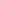 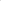 dokaz o državljanstvupotvrdu ili elektronički zapis o podacima evidentiranim u matičnoj evidenciji HZMO-auvjerenje o zdravstvenoj sposobnosti za obavljanje poslova radnog mjestapotvrda mjesno nadležnog Centra za socijalnu skrb ( prema mjestu stanovanja) da kandidatu nije izrečena  mjera za zaštitu dobrobiti djeteta(čl.25.stavak10. Zakona o predškolskom odgoju i obrazovanju(NN 10/97, 107/07, 94/13), ne starija od 30 dana.Kandidat  koji  prema posebnim propisima ostvaruju pravo prednosti , moraju se u prijavi pozvati na to pravo, odnosno uz prijavu priložiti svu propisanu dokumentaciju prema posebnom zakonu.Ako kandidat ostvaruje pravo na prednost pri zapošljavanju prema posebnom zakonu dužan je pozvati se na to pravo i ima prednost u odnosu na ostale kandidate samo pod jednakim uvjetimaKandidati koji se pozivaju na pravo prednosti pri zapošljavanju u skladu s člankom 102. Zakona o hrvatskim braniteljima iz Domovinskog rata i članovima njihovih obitelji (NN 121/17), uz prijavu na natječaj dužni su osim dokaza o ispunjavanju traženih uvjeta, priložiti i dokaze propisane člankom 103. stavkom 1. Zakona o hrvatskim braniteljima iz domovinskog rata i članovima njihovih obitelji (NN 121/17). Poveznica na internetsku stranicu Ministarstva: https://gov.hr/moja-uprava/hrvatski-branitelji/zaposljavanje/prednost-pri-zaposljavanju/403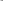 U skladu s uredbom Europske unije 2016/679 Europskog parlamenta i Vijeća od 17. travnja 2016. godine te Zakonom o provedbi Opće uredbe o zaštiti podataka (NN 42/18) prijavom na natječaj osoba daje privolu za prikupljanje i obradu podataka iz natječajne dokumentacije, a sve u svrhu provedbe natječaja za zapošljavanje.Na natječaj se mogu prijaviti osobe oba spola sukladno čl. 13. Zakona o ravnopravnosti spolova.Po isteku roka prijave na natječaj kandidati će biti pozvani na razgovor.O rezultatima provedenog natječaja kandidati će biti obaviješteni u roku od 8 dana od dana donošenja odluke.Nepotpune i nepravovremene prijave neće se razmatrati.Rok za podnošenje prijava je 8 dana od dana objavljivanja. Prijave na natječaj s obveznom dokumentacijom dostavljaju se preporučenom poštom u zatvorenoj omotnici s naznakom: „Za natječaj za odgojitelja“, - za  Upravno vijeće - na adresu   Dječji vrtić „ Morski konjić “, Put sv. Vicenca 1, 21327 PodgoraNatječaj će biti objavljen na web stranicama HZZ, web stranici vrtića ‘’Morski konjić’’Podgora.